Myerscough College - NMH Rates 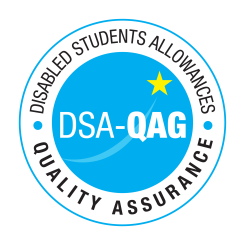 Period covered - 01/04/2017 through to 31/03/2019 The table below shows NMH rates. The greyed out cells indicate that the NMH provider does not offer these services. Note: NMH Support Rates shown per hour in the table below.Standard Rate (in-person)Standard Rate (in-person)Standard Rate (in-person)Distance Learning only (in-person, in-homeDistance Learning only (in-person, in-homeDistance Learning only (in-person, in-homeRemote Delivery (e.g. Facetime/Skype or similar) OnlyRemote Delivery (e.g. Facetime/Skype or similar) OnlyRemote Delivery (e.g. Facetime/Skype or similar) OnlyBand 1 Support AssistantsNetVATTotalNetVATTotalNetVATTotalPractical Support Assistant£14.40£3.60£18Library Support Assistant£14.40£3.60£18Reader£16.00£4.00£20Scribe£16.00£4.00£20Workshop / Laboratory Assistant£14.40£3.60£18Sighted Guide£14.40£3.60£18Proof Reader / text checker£19.20£4.80£24£19.20£4.80£24Band 2 Enhanced Support AssistantsStudy Assistant £19.20£4.80£24£19.20£4.80£24Examination Support Worker£22.40£5.60£28£22.40£5.60£28Band 3 Specialist Enabling SupportSpecialist Transcription Service£30.40£7.60£38£30.40£7.60£38Band 4 Specialist Access and Learning FacilitatorsSpecialist Mentor – Mental Health£41.60£10.40£52£41.60£10.40£52Specialist Mentor – AS£41.60£10.40£52£41.60£10.40£52Specialist 1:1 Study Skills Support - SpLD£46.40£11.60£58£46.40£11.60£58Specialist 1:1 Study Skills Support - AS£46.40£11.60£58£46.40£11.60£58Assistive Technology Trainer£46.40£11.60£58£46.40£11.60£58Specialist Support Professional for Deaf students£46.40£11.60£58£46.40£11.60£58Specialist Support Professional for students with Vision Impairment£46.40£11.60£58£46.40£11.60£58Specialist Support Professional for students with Multi-sensory impairment (MSI)£46.40£11.60£58£46.40£11.60£58